11222333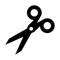 33